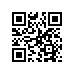 Об изменении тем и руководителей курсовых работ студентов образовательной программы Прикладная математика МИЭМ НИУ ВШЭПРИКАЗЫВАЮ:Изменить темы курсовых работ студентам 3 курса образовательной программы бакалавриата Прикладная математика, направления подготовки 01.03.04 Прикладная математика, МИЭМ НИУ ВШЭ, очной формы обучения, утвержденные приказом от 11.12.2018 № 2.15-02/1112-03, согласно списку (приложение).Изменить руководителей по подготовке курсовых работ студентов, согласно приложению.Основание: заявления Шмонова М.М, Иванова А.В.И.о. директора МИЭМ НИУ ВШЭ,Научный руководитель							                Е.А.КрукРегистрационный номер: 2.15-02/0102-01Дата регистрации: 01.02.2019